Муниципальное казенное учреждение дополнительного образования «Детская школа искусств» с. Кунашак Кунашакского районаДОПОЛНИТЕЛЬНАЯ   ПРЕДПРОФЕССИОНАЛЬНАЯОБЩЕОБРАЗОВАТЕЛЬНАЯ ПРОГРАММА В ОБЛАСТИ МУЗЫКАЛЬНОГО ИСКУССТВА   «НАРОДНЫЕ ИНСТРУМЕНТЫ» (БАЯН)ПРОГРАММА УЧЕБНОГО ПРЕДМЕТА ОБЩЕЕ ФОРТЕПИАНО(вариативная часть) (8 -летний срок обучения)с. Кунашак 2021г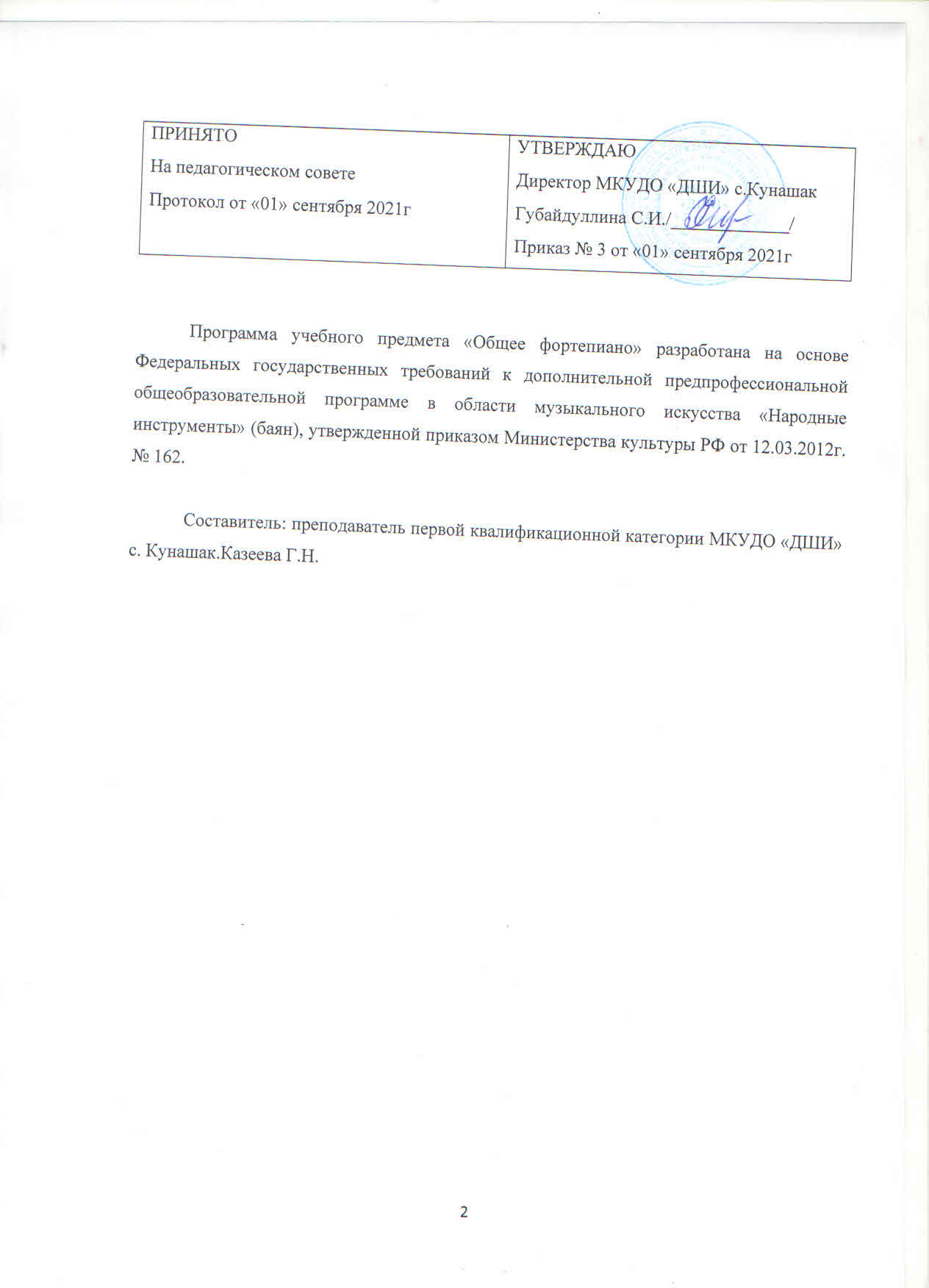 СодержаниеПояснительная записка……………………………………………………………………4					I.Содержание учебного предмета………………………………………………………….7						II.Требования к уровню подготовки обучающихся……………………………………..13       III.Формы и методы контроля, система оценок………………………………………….14					IV.Методическое обеспечение учебного процесса……………………………………..16				Списки рекомендуемой нотной и методической литературы…………………………21		Пояснительная запискаПрограмма учебного предмета «Общее фортепиано» разработана на основе и с учетом федеральных государственных требований к дополнительным предпрофессиональным общеобразовательным программам в области музыкального искусства «Народные инструменты» Учебный предмет вариативной части направлен на приобретение детьми знаний, умений и навыков игры на фортепиано, получение ими художественного образования, а также на эстетическое воспитание и духовно- нравственное развитие ученика.Учебный предмет «Общее фортепиано» (вариативная часть) расширяет представления учащихся об исполнительском искусстве, формирует специальные исполнительские умения и навыки.Обучение игре на фортепиано включает в себя музыкальную грамотность, чтение с листа, навыки ансамблевой игры, овладение основами аккомпанемента и необходимые навыки самостоятельной работы. Обучаясь в школе, дети приобретают опыт творческой деятельности, знакомятся с высшими достижениями мировой музыкальной культуры.Предмет «Общее фортепиано» наряду с другими предметами учебного плана является одним из звеньев музыкального воспитания и предпрофессиональной подготовки учащихся-инструменталистов. Фортепиано является базовым инструментом для изучения теоретических предметов, поэтому для успешного обучения ученикам народного отделения необходим курс ознакомления с дополнительным инструментом - фортепиано.Срок реализации учебного предметаВ соответствии с ФГТ рекомендуемый срок реализации учебного предмета для 8-летнего обучения предпрофессиональной программы (вариативная часть) составляет 3 года. Объем учебного времени, предусмотренный учебным планом ДШИ на реализацию учебного предмета « Общее фортепиано»На освоение предмета «Общее фортепиано» по учебному плану предлагается 0,5 часа внеаудиторных занятий в неделю.Программа предмета "Общее фортепиано" предусматривает обязательную самостоятельную работу учащегося, что предполагает наличие дома фортепиано или синтезатора. Домашняя работа должна строиться в соответствии с рекомендациями педагога, быть регулярной и систематической, контролироваться на каждом уроке.На самостоятельную работу отводится  0,5часа в неделю в течение всех лет обучения.Форма проведения учебных аудиторных занятий - индивидуальная, рекомендуемая продолжительность урока - 20 минут.Индивидуальная форма позволяет преподавателю лучше узнать ученика, его музыкальные возможности, трудоспособность, эмоционально-психологические особенности.Цель и задачи учебного предмета «Общее фортепиано»Цель:развитие музыкально-творческих способностей учащегося на основе приобретенных им базовых знаний, умений и навыков в области фортепианного исполнительства.Задачи:- развитие общей музыкальной грамотности ученика и расширение его музыкального кругозора, а также воспитание в нем любви к классической музыке и музыкальному творчеству;- владение основными видами фортепианной техники для создания художественного образа, соответствующего замыслу автора музыкального произведения;- формирование комплекса исполнительских навыков и умений игры на фортепиано с учетом возможностей и способностей учащегося; овладение основными видами штрихов- non legato, legato, staccato;- развитие музыкальных способностей: ритма, слуха, памяти, музыкальности, эмоциональности;- овладение основами музыкальной грамоты, необходимыми для владения инструментом фортепиано в рамках программных требований;- обучение навыкам самостоятельной работы с музыкальным материалом, чтению с листа нетрудного текста, игре в ансамбле;- владение средствами музыкальной выразительности: звукоизвлечением, штрихами, фразировкой, динамикой, педализацией;- приобретение навыков публичных выступлений, а также интереса к музицированию.Обоснование структуры учебного предмета «Общее фортепиано»Обоснованием структуры программы являются ФГТ, отражающие все аспекты работы преподавателя с учеником. Программа содержит  следующие разделы:сведения о затратах учебного времени, предусмотренного на освоениеучебного предмета;распределение учебного материала по годам обучения;описание дидактических единиц учебного предмета;требования к уровню подготовки обучающихся;формы и методы контроля, система оценок;методическое обеспечение учебного процесса.В соответствии с данными направлениями строится основной раздел программы "Содержание учебного предмета".Методы обученияПри работе с учащимся педагог использует следующие методы:- словесные (объяснение, беседа, рассказ);- наглядно-слуховой метод (показ с демонстрацией пианистических приемов, наблюдение);- эмоциональный (подбор ассоциаций, образных сравнений);- практические методы обучения (работа на инструменте над упражнениями, чтением с листа, исполнением музыкальных произведений).Описание материально-технических условий реализации учебного предмета «Общее фортепиано»Для реализации данной программы необходимы следующие условия: класс (не менее 6 кв. м) для индивидуальных занятий с наличием инструмента «фортепиано», а также доступ к нотному и методическому материалу(наличие нотной библиотеки). Помещение для занятий должно быть со звукоизоляцией, соответствовать противопожарным и санитарным нормам. Музыкальные инструменты должны быть настроены.I.	Содержание учебного предметаСведения о затратах учебного времени, предусмотренного на освоение учебного предмета «», на максимальную, самостоятельную нагрузку обучающихся и аудиторные занятия:Аудиторная нагрузка по учебному предмету «Фортепиано» распределяется по годам обучения с учетом общего объема аудиторного времени, предусмотренного на учебный предмет ФГТ.Объем времени на самостоятельную работу обучающихся по каждому учебному предмету определяется с учетом сложившихся педагогических традиций, методической целесообразности и индивидуальных способностей ученика. 0,5чВиды внеаудиторной  работы:- выполнение домашнего задания;- посещение учреждений культуры (филармоний, театров, концертных залов и др.);-участие обучающихся в концертах, творческих мероприятиях и культурно-просветительской деятельности образовательного учреждения и др.Учебный материал распределяется по годам обучения – классам. Каждый класс имеет свои дидактические задачи и объем времени, предусмотренный для освоения учебного материала.Требования по годам обученияАудиторная нагрузка по учебному предмету «Общее фортепиано» распределяется по годам обучения (классам) в соответствии с дидактическими задачами, стоящими перед педагогом.Согласно ФГТ изучение учебного предмета "Общее фортепиано" для учащихся  рекомендовано начинать не с первого класса, поэтому годовые требования представлены в данной программе по годам обучения.1 год обученияОзнакомление с инструментом «фортепиано»,  основными приемами игры, знакомство со штрихами non legato, legato, staccato. Знакомство с нотной грамотой, музыкальными терминами. Подбор по слуху музыкальных попевок, песенок. Упражнения на постановку рук, развитие пальцевой техники, приемов звукоизвлечения, владения основными видами штрихов.  Разучивание в течение года 10-12 разнохарактерных произведений из "Школы игры на фортепиано" под ред. Николаева, или Хрестоматии для 1 класса (сост. Б. Милич) и других сборников для 1-го года обучения игре на фортепиано.Чтение с листа отдельно каждой рукой легкого нотного текста.Знакомство со строением мажорной и минорной гамм, строение тонического трезвучия. Знание понятий "квинтовый круг", "лад", "тональность".Гаммы: До, Соль, мажор отдельно каждой рукой на одну октаву. Аккорд: тоническое трезвучие- отдельно каждой рукой.За год учащийся должен выступить два раза на академических вечерах в конце каждого полугодия. Оценки за работу в классе и дома, а также по результатам публичных выступлений, выставляются педагогом по четвертям.Примерные репертуарные спискиПьесы полифонического складаСперонтес          Менуэт соль мажорМоцарт В. 	Менуэт фа мажорД. Львов –Компанеец     РаздумьеТюрк                   ПьесаГ.Ф. Телеман      ПьесаЭтюдыГнесина Е. 	"Фортепианная азбука""Маленькие этюды для начинающих"Ред. Григоренко В.М. Фортепиано «Этюды» 1-3 классыШкола игры на фортепиано под общ. ред. А.Николаева: этюдыПьесыГречанинов А. 	Соч.98: "В разлуке"К. Лонгшамп-Друшкевичова  МаршБетховен Л. Симфония №9 часть IV (тема)Сорокин К. обр.укр..н.п. «Ой, лопнув обруч»Примеры переводных программВариант 1Ансамбль – С. Прокофьев «Болтунья»Файзи Д. СкакалкаАлександров Ан. Дождик накрапываетВариант 2Ансамбль - "Здравствуй, гостья зима"Гнесина Е. ЭтюдЖилинский А. Латышский народный танец2 год обученияПродолжение работы над совершенствованием технических приемов игры на фортепиано, звукоизвлечением. Работа над упражнениями, формирующими правильные игровые навыки. Чтение с листа.Аттестация проводится в конце каждой четверти: в 1 и 3 четвертях по результатам текущего контроля и публичных выступлений, во 2 и 4 четвертях проводится промежуточная аттестация в виде контрольного урока или зачета с оценкой, проводимого в присутствии комиссии.За год учащийся должен изучить:4 этюда,4 разнохарактерные пьесы,2-3 произведения полифонического стиля,1-2 ансамбля,Гаммы: До, Соль, Ре-мажор двумя руками на 2 октавы, аккорды, арпеджио к ним двумя руками на одну октаву.Примерные репертуарные спискиПроизведения полифонического склада«Школа игры на фортепиано» (под общ. ред. Николаева):Арман Ж.	Пьеса ля минорАглинцова Е.	Русская песняКригер И.	МенуэтС. Шевченко КанонЛевидова	Д. ПьесаЧюрлионите И. Литовская народная песняМоцарт Л.	 Бурре ми-минорГендель Г.Ф.	Менуэт ре минорТелеман Г.Ф.	ГавотЭтюдыГедике А.	40 мелодических этюдов, соч. 32, 1 ч.Гнесина Е.	Фортепианная азбукаБеркович И.	Этюд Фа мажорГурлит М.	Этюд ля минорМайкапар А.	Этюд ля минорЛекуппэ Ф.	Этюд До мажорЧерни-Гермер	Этюды №№ 1-15 (1 тетр.)Шитте Л.	Этюды соч. 108 №№ 1,3,5,7ПьесыБерковичИ.	25 легких пьес: «Сказка», «Осенью в лесу»Гайдн Й.		Анданте Соль мажорГедике А.	Русская песня, соч. 36Александров Ан. Новогодняя полькаМоцарт Л. Полонез до-мажорРуббах А.	«Воробей»Ансамбли в 4 рукиИорданский М. Песенка про чибисаГлинка М.         Хор «Славься»Шуберт Ф.        Немецкий танец     Гречанинов А. Соч. 99 №2   ПьесаПримеры переводных программВариант 1Николаев А.  Этюд до-мажорЛевидова Д.	ПьесаРуббах А.	«Воробей»Вариант 2Любарский Н. Этюд до-мажорГендель Г.Ф.	Менуэт ре минорШевченко С. Весенний день3 год обученияНачиная с 3 года обучения, необходимо приступить к освоению педали, включая в репертуар пьесы, в которых педаль является неотъемлемым элементом выразительного исполнения (П. Чайковский «Болезнь куклы», А. Гречанинов «Грустная песенка» и др.).Начиная с 3 класса, изменения в содержании учебных занятий касаются усложнения изучаемого музыкального материала и повышения требований к качеству исполнения. Продолжается работа над формированием навыков чтения с листа.За год учащийся должен освоить:4 этюда,4 разнохарактерные пьесы,2 полифонических произведения,1 часть произведения крупной формы,1-2 ансамбля,Гаммы: До, Соль, Ре, Ля, Фа-мажор ля, ми, ре-минор, аккорды и арпеджио к ним двумя руками в 2 октавы.Примерные репертуарные спискиПроизведения полифонического складаБерд В.               Аллегретто  соль-мажорМоцарт В.А.      Ария ми-бемоль-мажорБах И.С.		Маленькие прелюдии и фуги, 1 тетр.: 			До мажор			 Ария ре минор, Бём Г.		МенуэтГайдн                  МенуэтГендель Г.Ф	АрияПёрселл Г.	СарабандаГедике А.           СарабандаСен-Люк Ж.	БурреБеркович И.        Русская песняЭтюдыБеркович И.       Этюды:  ми-минор, соль-минорЖилинский А.    Этюд ми-минорЛекуппэ Ф.         Этюд до-мажорГурлит К.            Этюд до-мажор     Лемуан А.	Этюды соч.37 №№1,2Гедике А.           Этюд ми-минорШпиндлер Ф.     Этюд ре-минорКрупная формаБеркович И.       Вариации на рус.нар.песню ми-минорВильтон К.         Сонатина до-мажорНазарова Т.        Вариации на тему рус.нарпесни «Пойду ль я, выйду ль я»         Волков В.	30 пьес для фортепиано: «По волнам», "Вечер",                               «Песня»      Караманов А.       Птички         Виноградов Ю.    Танец медвежатКниппер Л.           Полюшко-полеДварионас Б.	   ПрелюдияКабалевский Д.    Боевая песенка соч. 89 №30Благой Д.              ШуточкаМайкапар А.	   Избранные пьесы: Утром, Гавот, ПесенкаСвиридов Г.	   Ласковая просьбаСигмейстер Э.	   БлюзЧайковский П.	   Мужик на гармонике играет, русская песняШуман Р.	   Соч. 68: МаршАнсамбли в 4 рукиХренников Т.       Токкатина»Бетховен Л.          Афинские развалиныМоцарт В.	   Менуэт из оперы «Дон-Жуан»Примеры переводных программВариант 1Черни-Гермер	   Этюд, 1 тетрадь, № 21Бём Г.		   МенуэтДварионас Б.        ПрелюдияВариант 2Бертини А.           Этюд до-мажорПерселл Г.	  Ария ре-минорРебиков В.           АннушкаII. Требования к уровню подготовки обучающихсяУровень подготовки обучающихся является  результатом  освоения    программы  учебного  предмета  «Общее фортепиано» и  включает следующие знания, умения, навыки:- знание инструментальных и художественных особенностей и возможностей фортепиано;- знание в соответствии с программными требованиями музыкальных произведений, написанных для фортепиано зарубежными и отечественными композиторами;- владение основными видами фортепианной техники, использование художественно оправданных технических приемов, позволяющих создавать художественный образ, соответствующий авторскому замыслу;- знания музыкальной терминологии;- умения технически грамотно исполнять произведения разной степени трудности на фортепиано;- умения самостоятельного разбора и разучивания на фортепиано несложного музыкального произведения;- умения использовать теоретические знания при игре на фортепиано;-навыки публичных выступлений на концертах, академических вечерах, открытых уроках и т.п.;- навыки чтения с листа легкого музыкального текста;- навыки (первоначальные) игры в фортепианном или смешанном инструментальном ансамбле;- первичные навыки в области теоретического анализа исполняемых произведений.III Формы и методы контроля, система оценокАттестация: цели, виды, форма, содержаниеОценка качества реализации программы "Общее фортепиано" включает в себя текущий контроль успеваемости, промежуточную аттестацию обучающихся.Текущий контроль направлен на поддержание учебной дисциплины, на ответственную подготовку домашнего задания, правильную организацию самостоятельной работы, имеет воспитательные цели, носит стимулирующий характер Текущий контроль над работой ученика осуществляет преподаватель, отражая в оценках достижения ученика, темпы его продвижения в освоении материала, качество выполнения заданий и т. п.Одной из форм текущего контроля может стать контрольный урок без присутствия комиссии. На основании результатов текущего контроля, а также учитывая публичные выступления на концерте или открытом уроке, выставляется четвертная отметка. Текущая аттестация проводится за счет времени аудиторных занятий на всем протяжении обучения.Промежуточная аттестация проводится в конце каждого полугодия также за счет аудиторного времени. Форма ее проведения - контрольный урок, зачет с приглашением комиссии и выставлением оценки. Обязательным условием является методическое обсуждение результатов выступления ученика, оно должно носить аналитический, рекомендательный характер, отмечать успехи и перспективы развития ребенка. Промежуточная аттестация отражает результаты работы ученика за данный период времени, определяет степень успешности развития учащегося на данном этапе обучения. Концертные публичные выступления также могут быть засчитаны как промежуточная аттестация. По итогам проверки успеваемости выставляется оценка с занесением ее в журнал, ведомость, индивидуальный план, дневник учащегося.Оценка за год ставится по результатам всех публичных выступлений, включая участие в концертах, конкурсах. На зачетах и контрольных уроках в течение года должны быть представлены различные формы исполняемых произведений: полифония, этюды, пьесы, ансамбли, части произведений крупных форм. На протяжении всего периода обучения во время занятий в классе, а также на технических зачетах, преподавателем осуществляется проверка навыков чтения с листа нетрудного нотного текста, а также проверка исполнения гамм, аккордов, арпеджио в соответствии с программными требованиями.Критерии оценокДля аттестации обучающихся создаются фонды оценочных средств, которые включают в себя методы и средства контроля, позволяющие оценить приобретенные знания, умения и навыки.  Критерии оценки качества исполнения	По итогам исполнения программы на зачете, академическом прослушивании выставляется оценка по пятибалльной шкале:Согласно ФГТ, данная система оценки качества исполнения является основной. Оценка качества исполнения может быть дополнена системой «+» и «-», что даст возможность более конкретно отметить выступление учащегося.Фонды оценочных средств призваны обеспечивать оценку качества приобретенных выпускниками знаний, умений и навыков.   В критерии оценки уровня исполнения должны входить следующие составляющие:   - техническая оснащенность учащегося на данном этапе обучения;   - художественная трактовка произведения;   - стабильность исполнения;   - выразительность исполнения.Текущий и промежуточный контроль знаний, умений и навыков учащихся несет проверочную, воспитательную и корректирующую функции, обеспечивает оперативное управление учебным процессом.IV.	Методическое обеспечение учебного процесса1. Методические рекомендации преподавателямПредлагаемые репертуарные списки, требования по технике, программы контрольных уроков являются примерными, предполагают дополнение, варьирование со стороны преподавателей в соответствии с их методическими установками, а также с возможностями и способностями конкретного ученика.В зависимости от желания педагога и способностей учащегося репертуар может изменяться и дополняться.Большинство разучиваемых произведений предназначено для публичных выступлений на контрольных уроках, зачетах, концертах. Но, если позволяет время ученика, часть программы можно использовать для работы в классе или ознакомления с новым произведением.             В течение учебного года успешно занимающиеся учащиеся имеют возможность выступать на классных и отчетных  концертах (1-2 за учебный год). В работе с учащимися используется основная форма учебной и воспитательной работы – индивидуальный урок с преподавателем. Он включает совместную работу педагога и ученика над музыкальным материалом, проверку домашнего задания, рекомендации по проведению дальнейшей самостоятельной работы с целью достижения учащимся наилучших результатов в освоении учебного предмета. Содержание урока зависит от конкретных творческих задач, от индивидуальности ученика и преподавателя. Работа в классе должна сочетать словесное объяснение материала с показом на инструменте фрагментов изучаемого музыкального произведения. Преподаватель должен вести постоянную работу над качеством звука, развитием чувства ритма, средствами выразительности.  Работа с учащимся включает:- решение технических учебных задач – координация рук, пальцев, наработка аппликатурных и позиционных навыков, освоение приемов педализации;- работа над приемами звукоизвлечения;- тренировка художественно-исполнительских навыков: работа над фразировкой, динамикой, нюансировкой;- формирование теоретических знаний: знакомство с тональностью, гармонией, интервалами и др.;- разъяснение учащемуся принципов оптимально продуктивной самостоятельной работы над музыкальным произведением.В работе с учащимися преподавателю необходимо придерживаться основных принципов обучения: последовательности, постепенности,  доступности, наглядности в изучении предмета. В процессе обучения нужно учитывать индивидуальные особенности учащегося, степень его музыкальных способностей и уровень его подготовки на данном этапе.Важнейшим фактором, способствующим правильной организации учебного процесса, повышению эффективности воспитательной работы и успешному развитию музыкально-исполнительских данных учащегося является планирование учебной работы и продуманный подбор репертуара. Основная форма планирования- составление преподавателем индивидуального плана на каждого ученика в начале учебного года и в начале второго полугодия. В индивидуальный план включаются разнохарактерные по форме и содержанию произведения русской и зарубежной классической и современной музыки с учетом специфики преподавания предмета «Общее фортепиано» для учащихся оркестровых отделений.В работе педагогу необходимо использовать произведения различных эпох, форм, жанров, направлений для расширения музыкального кругозора ученика и воспитания в нем интереса к музыкальному творчеству. Основной принцип работы: сложность изучаемых произведений не должна превышать возможности ученика.Важно сочетать изучение небольшого количества относительно сложных произведений, включающих в себя новые, более трудные технические приемы и исполнительские задачи, с прохождением большого числа довольно легких произведений, доступных для быстрого разучивания, закрепляющих усвоенные навыки и доставляющие удовольствие в процессе музицирования.Важность работы над полифоническими произведениями заключается в том, что освоение полифонии позволяет учащимся слышать и вести одновременно или поочередно самостоятельные линии голосов.Работа над крупной формой учит способности мыслить крупными построениями, сочетать контрастные образы, свободно владеть разнообразной фактурой, получить представление о форме музыкального произведения. В работе над разнохарактерными пьесами педагогу необходимо пробуждать фантазию ученика, рисовать яркие образы, развивать эмоциональную сферу его восприятия музыки.   В работе над этюдами необходимо приучать учащегося к рациональному, осмысленному и точному использованию аппликатуры, создающей удобство на клавиатуре, чему должно способствовать планомерное и систематическое изучение гамм, арпеджио и аккордов. Освоение гамм рекомендуется строить по аппликатурному сходству, что дает хорошие и прочные результаты. Такая работа приводит к успешному обеспечению технических задач.Важную роль в освоении игры на фортепиано играет навык чтения с листа. Владение этим навыком позволяет более свободно ориентироваться в незнакомом тексте, развивает слуховые, координационные, ритмические способности ученика. В конечном итоге, эта практика способствует более свободному владению инструментом, умению ученика быстро и грамотно изучить новый материал. Большая часть программы разучивается на аудиторных занятиях под контролем педагога.Часто необходим показ - игра нового материала, разбор и объяснение штрихов, аппликатуры, нюансов, фразировки,  выразительности музыкальной интонации и т.п. Важна игра в ансамбле с учеником: в начальных классах ученик играет партию одной руки, педагог - другой. В дальнейшем исполняются ансамбли в 4 руки, для 2-х фортепиано, аккомпанементы голосу, струнному или духовому инструменту.2. Методические рекомендации по организации самостоятельной работы обучающихсяСамостоятельные занятия должны быть построены таким образом, чтобы при наименьших затратах времени и усилий, достичь поставленных задач и быть осознанными и результативными.   Объем  времени на самостоятельную работу определяется с учетом методической целесообразности, минимальных затрат на подготовку домашнего задания, параллельного освоения детьми программ общего образования. Рекомендуемый объем времени на выполнение самостоятельной работы учащимися народного отделения по предмету "Общее фортепиано" с учетом сложившихся педагогических традиций – 0,5 часа в неделю. Для организации домашних занятий обязательным условием является наличие дома у ученика музыкального инструмента, а также наличие у него нотного материала. Самостоятельные занятия должны быть регулярными (1-2 раза в неделю). Они должны проходить при хорошем физическом состоянии учащегося, занятия при повышенной температуре и плохом самочувствии опасны для здоровья и не продуктивны.Роль педагога в организации самостоятельной работы учащегося велика. Она заключается в необходимости обучения ребенка эффективному использованию учебного внеаудиторного времени. Педагогу следует разъяснить ученику, как распределить по времени работу над разучиваемыми произведениями, указать очередность работы, выделить наиболее проблемные места данных произведениях, посоветовать способы их отработки.Самостоятельные домашние занятия учащегося предполагают продолжение работы над освоением произведения, которая была начата в классе под руководством педагога. Выполнение домашнего задания - это работа над деталями исполнения (звуком, техническими трудностями, педализацией, динамикой, нюансировкой, артикуляцией), а также запоминание и исполнение произведений наизусть. Для плодотворной и результативной самостоятельной работы ученику необходимо получить точную формулировку посильного для него домашнего задания, которое будет записано педагогом в дневник учащегося.Так, для начинающих можно предложить следующие виды домашней работы: пение мелодий разучиваемых пьес с названием нот и дирижированием, игра отдельно каждой рукой, чтение с листа легкого музыкального текста, игра гамм, аккордов, арпеджио, упражнений на постановку рук, показанных педагогом и т. п.При работе над этюдами следует добиваться технической свободы исполнения, используя оптимальную аппликатуру, предложенную педагогом. Педагог должен также указать способы проработки технических трудностей в том или ином этюде, предложить упражнения на данный вид техники.Работа над произведениями полифонического склада заключается в игре линии каждого голоса отдельно, затем соединяя их, прослеживая соотношение данных голосов, их развитие. Полезно в многоголосных произведениях петь один из голосов, играя при этом другие.При разучивании произведений крупной формы ученик должен с помощью педагога разобраться в его строении разделах, характере тематического материала. Заниматься дома следует по нотам, следить за правильным исполнением штрихов, аппликатуры, нюансировки, педали и других указаний автора, редактора или педагога.Работа над разнохарактерными пьесами должна заключаться не в многократном проигрывании их с начала до конца, а в проработке трудных мест, указанных педагогом, выполнении его замечаний, которые должны быть отражены в дневнике. Полезно повторение учеником ранее пройденного репертуара.Результаты домашней работы проверяются, корректируются и оцениваются преподавателем на уроке.Проверка результатов самостоятельной работы учащегося должна проводиться  педагогом регулярно.	Списки рекомендуемой нотной и методической литературыСписок  рекомендуемой нотной литературыАльбом легких переложений для ф-но в 4 руки. Вып.2/сост. Э.Денисов,1962Альбом юного музыканта. Педагогический репертуар ДМШ 1-3кл./ред.-сост. И. Беркович. Киев,1964Артоболевская А. Первая встреча с музыкой: Учебное пособие. М.: Российское музыкальное издательство, 1996Бах И.С. 	Нотная тетрадь Анны Магдалены Бах. М.: Музыка, 2012Беренс Г. 	Этюды. М.: Музыка, 2005Беренс Г.	32 избранных этюда (соч.61, 68, 88)Бетховен Л.   Легкие сонаты (сонатины) для ф-но. М.: Музыка, 2011Ветлугина	Н. Музыкальный букварь. -М., Музыка, 1987Веселые нотки. Сборник пьес для ф-но, 3-4 кл. ДМШ, вып. 1: Учебно-метод. пособие, сост. С.А. Барсукова. – Ростов н/Д: Феникс, 2007Гайдн Й. Избранные пьесы для ф-но. 1-4 кл. Ред. Ю.Камальков.-М.,1993Гедике А.	40 мелодических этюдов для начинающих, соч.32Гаммы и арпеджио в 2-х ч. Сост. Ширинская Н.- М., Музыка, 2006Лемуан А.	Соч.37. 50 характерных и прогрессивных этюдов, М.: Музыка,2010Лекуппе Ф. 25 легких этюдов. Соч. 17Лещинская И. Малыш за роялем. - М.:Кифара, 1994Металлиди Ж. «Дом с колокольчиком».Изд. «Композитор», СПб,  1994«Иду, гляжу по сторонам», ансамбль в 4 руки. Изд. «Композитор», СПб,  1999Фортепианные циклы для ДМШ. Изд. «Композитор», СПб, 1997Милич Б.	Фортепиано 1,2,3 кл. Кифара, 2006Музицирование для детей и взрослых, вып.2: Учебное пособие/ сост. Барахтин Ю.В. – Н: Окарина, 2008Музыка для детей. Фортепианные пьесы: вып.2, издание 4.Сост. К.С.Сорокина – М.: Современный композитор, 1986Музыкальный альбом для фортепиано, вып. 1.Составитель А. Руббах – М., 1972Музыкальный альбом для ф-но, вып.2/ сост. А. Руббах и В. Малинникова–М.: Советский композитор, 1973Музыкальная коллекция, 2-3 классы ДМШ. Сборник пьес для ф-но./Учебно-метод. пособие. Сост. Гавриш О.Ю., Барсукова С.А. – Ростов н/Д: Феникс, 2008Музыкальная азбука для самых маленьких: Учебно-метод. пособие.Сост. Н.Н. Горошко. – Ростов н/Д: Феникс, 2007Орфей. Альбом популярных пьес зарубежных композиторов для ф-но: Сб./ сост. К.Сорокин. – М.: Музыка, 1976Путешествие в мир музыки: Уч. пособие/сост. О.В.Бахлацкая: М.: Советский композитор, 1990Парцхаладзе М. 	Детский альбом. Учебное пособие. Педагогическая редакция А. Батаговой и Н. Лукьяновой. М.: Советский композитор, 1963Педагогический репертуар ДМШ. Итальянская клавирная музыка для фортепиано, вып. 3. Сост. О. Брыкова, А. Парасаднова, Л. Россик. – М., 1973Пьесы в форме старинных танцев. Сост. М. Соколов. – М., 1972Педагогический репертуар ДМШ для ф-но. Легкие пьесы зарубежных композиторов/ Сост. Н. Семенова. СПб,1993                                                                  Пьесы композиторов 20 века для ф-но. Зарубежная музыка/ Ред. Ю. Холопова. -             М.,1996Сборник фортепианных пьес, этюдов и ансамблей, ч. 1. Составитель С. Ляховицкая, Л. Баренбойм. М., 1962Свиридов Г. Альбом пьес для детей. Советский композитор, 1973Старинная клавирная музыка: Сборник/ редакция Н. Голубовской, сост. Ф. Розенблюм-М.: Музыка, 1978Сборник фортепианных пьес композиторов XVII – XVIII веков, вып.2.: Учеб. пособие/ Сост. и редактор А.Юровский. – М.: Государственное музыкальное издательство, 1962Смирнова Т. Фортепиано. Интенсивный курс.Тетради 3,6,9,11. "Музыка", 1993Сонаты, сонатины, рондо, вариации для ф-но 1 ч./ сост. С. Ляховицкая- М., 1961Таривердиев М.	«Настроения». 24 простые пьесы для фортепиано. Изд. «Классика XXI век» - М., 2002Хрестоматия для ф-но, 3 кл. ДМШ: Учебник/ сост. Н. А. Любомудров, К.С.Сорокин, А.А.Туманян, редактор С.Диденко. – М.: Музыка, 1983Хрестоматия для ф-но, 1 кл. ДМШ: Учебник /сост. А. Бакулов, К. Сорокин. – М.: Музыка, 1989Хрестоматия для ф-но, 2 кл ДМШ: Учебник /сост. А. Бакулов, К. Сорокин. – М.: Музыка, 1989Чайковский П. 	Детский альбом: Соч.39. – М.: Музыка 2006Черни К. Сто пьес для удовольствия и отдыха. Тетр.1,2. Ред.- сост. А.Бакулов, 1992Черни К.-Гермер Т. Этюды 1,2 тетр.Шитте А. 25 маленьких этюдов соч.108, 25 легких этюдов соч.160Шуман Р. 	Альбом для юношества: /М.:Музыка, 2011Школа игры на ф-но: Учебник/ сост. А.Николаев, В.Натансон. – М.: Музыка, 2011Юный пианист. Пьесы, этюды, ансамбли для 3-5 кл. ДМШ, вып.II.:Учеб. пособие/ сост. и редакция Л.И.Ройзмана и В.А. Натансона – М.: Советский композитор, 1967Список рекомендуемой  методической  литературы1. Алексеев А. Методика обучения игре на ф-но. 3-е изд. Москва, 1978 2. Асафьев Б. Избранные статьи о музыкальном просвещении и образовании. М.-Л., 1965 3. Баренбойм Л. "Путь к музицированию". 2- е изд. Ленинград, 1979 4. Гофман И. "Фортепианная игра: Ответы на вопросы о фортепианной игре". Москва, 1961 5. Коган Г. "Работа пианиста". Москва, 1953 6. Маккинон Л. "Игра наизусть", Ленинград, 1967 7. Метнер Н. "Повседневная работа пианиста и композитора", Москва, 1963 8. Нейгауз Г. "Об искусстве фортепианной игры", 5 изд. Москва, 19879. Петрушин В. "Музыкальная психология". Москва, 1997 10. Смирнова Т. " Беседы о музыкальной педагогике и о многом другом". Москва, 1997 11. Цыпин Г. "Обучение игре на фортепиано". Москва, 1974 12. Шуман Р. "О музыке и о музыкантах". Москва, 1973 13. Шуман Р. "Жизненные правила для музыканта", Москва, 1959 Внутренняя рецензияНа вариативную часть   ВО. 03. «Общее фортепиано»Разработчик  -  Казеева Г.Н.   Актуальность программы по учебному предмету «Общее фортепиано» обусловлена культурной и исторической необходимостью перехода детских школ искусств на обучение по дополнительным предпрофессиональным программам в области искусств в соответствии с установленными к ним федеральными государственными требованиями.     Программа отвечает предъявленным требованиям к обязательному минимуму содержания. Она адресована обучающимся, осваивающим предпрофессиональную общеобразовательную программу в области музыкального искусства «Народные инструменты», со сроком реализации 8 лет.        Структура программы составлена подробно и последовательно, в ней присутствуют все необходимые разделы.     В пояснительной записке дана характеристика, место, роль учебного предмета в образовательном процессе, сформулированы его цели и задачи.   Учебно-тематический план программы отражает последовательность изучения разделов и музыкального материала, предназначенного для исполнения или теоретического освоения.    В разделе «Содержание учебного предмета» чётко, профессионально обоснованно отражено распределение учебного материала по годам обучения, что придаёт программному содержанию системность и целостность. Отдельное внимание разработчик программы уделяет планированию и видам самостоятельной работы, указывают на более эффективные методы работы в этом направлении.      Требования к уровню подготовки обучающихся прописаны чётко, в полном соответствии с федеральными государственными требованиями. Подробно расписаны критерии оценок и контрольные требования на разных этапах обучения.     Раздел «Методическое обеспечение учебного процесса» включает в себя основанные на знаниях музыкальной педагогики, психологии и проверенные педагогической практикой методические рекомендации по совершенствованию организации и повышению качества учебного процесса.    Список литературы и средств обучения представлен полно, с указанием традиционных и современных источников.     Несомненно, программа имеет практическую значимость, соответствует современным требованиям к предпрофессиональным общеобразовательным программам в области музыкального искусства и может быть использована для работы в школе искусств.    Внутренний рецензент: директор МКУДО «ДШИ»  Губайдуллина С.И.ПрограммаНародные инструментыСрок обучения3 годаМаксимальная учебная нагрузка (в часах)98ч.Количество часов на аудиторные занятия49Количество часов на внеаудиторную (самостоятельную) работу49Классы:Классы:123Продолжительность учебных занятий3-летнее обучение0,50,50,5Количество часов на аудиторные занятия3-летнее обучение1616,516,5Количество часов на  вне аудиторные занятия.3-летнее обучение1616,516,5ОценкаКритерии оценивания выступления5 («отлично»)предусматривает исполнение программы, соответствующей году обучения, наизусть, выразительно; отличное знание текста, владение необходимыми техническими приемами, штрихами; хорошее звукоизвлечение, понимание стиля исполняемого произведения; использование художественно  оправданных технических приемов, позволяющих создавать художественный образ, соответствующий авторскому замыслу4 («хорошо»)программа соответствует году обучения, грамотное исполнение с наличием мелких технических недочетов, небольшое несоответствие темпа, неполное донесение образа исполняемого произведения3 («удовлетворительно»)программа не соответствует году обучения, при исполнении обнаружено плохое знание нотного текста, технические ошибки, характер произведения не выявлен2 («неудовлетворительно»)незнание наизусть нотного текста, слабое владение навыками игры на инструменте, подразумевающее плохую посещаемость занятий и слабую самостоятельную работу«зачет» (без отметки)отражает достаточный уровень подготовки и исполнения на данном этапе обучения.